Předmět Vývojová psychologie a psychologie osobnosti poskytuje základní poznatky o osobnosti a psychickém vývoji, které studentům v budoucí profesi umožní adekvátně pedagogicky jednat, své jednání analyzovat a dosažené výsledky hodnotit. Orientujícím a inspirujícím východiskem je studijní text Osobnost a její vývoj, který Z. Helus zpracoval formou distančního textu. V publikaci najdete odkazy na další, běžně dostupnou literaturu, s níž se musí každý student seznámit. Na konci každé kapitoly najdete otázky a úkoly, jejichž zpracování vám umožní propojit studovanou teorii s praxí.Předmět je určen studentům Pedagogické fakulty bakalářského studijního programu oboru Pedagogika.Před začátkem studia textu si nejprve přečtěte cíle, abyste věděli, čeho máte studiem dosáhnout. Čas potřebný ke studiu závisí mimo jiné na vašich vstupních znalostech a na vašich zkušenostech z předchozího studia. Rozvrhněte si tempo studia tak, abyste studovali v delších časových intervalech, např. hodinu v kuse. Po prostudování látky se vraťte k cílům a klíčovým slovům. Ověřte si, zda jste schopni o nich pohovořit. Posuďte, zda jste svým studiem dosáhli vytčených cílů.Vývojová psychologieKlíčová slova: periodizace vývoje, senzitivní období, krizová období, činitelé psychického vývoje, zrání, učení, socializace.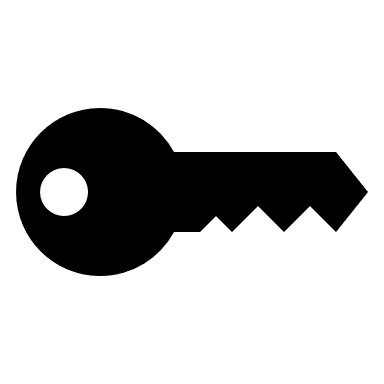 Po prostudování textu dokážete: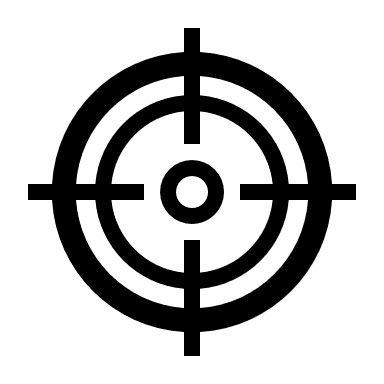 charakterizovat jednotlivá vývojová obdobícharakterizovat problémy, na které můžete narazit při výchově v jednotlivých vývojových etapách,uvést rozvojové úkoly vybrané etapy vývoje,popsat krize, které mohou provázet vývoj jedince během jeho dětství a mládí,analyzovat je z hlediska jejich vzniku, průběhu, možných důsledků, vysvětlit, co zahrnuje označení „podnětné prostředí”,uvést konkrétní příklady fungování vybraného mechanizmu socializace.